П О С Т А Н О В Л Е Н И Еот «____»  апреля  2024 года                                                      №  _____с. Якшур-БодьяОб изменении существенных условий контрактов на поставку товаров, выполнение работ, оказание услуг для обеспечения нужд муниципального образования «Муниципальный округ Якшур-Бодьинский район Удмуртской Республики»В соответствии с частью 65.1 статьи 112 Федерального закона от 5 апреля 2013 года № 44-ФЗ «О контрактной системе в сфере закупок товаров, работ, услуг для обеспечения государственных и муниципальных нужд» (далее – Федеральный закон), распоряжением Главы Удмуртской Республики от 18 марта 2022 года № 62-РГ «О создании Республиканской комиссии по повышению устойчивости развития экономики в Удмуртской Республике в условиях санкций», пунктом 3 постановления Правительства Удмуртской Республики от 28 апреля 2022 года № 234 «Об отдельных особенностях изменения существенных условий контрактов на поставку товаров, выполнение работ, оказание услуг для обеспечения нужд Удмуртской Республики», в целях повышения эффективности закупок товаров, работ, услуг для обеспечения муниципальных нужд муниципального образования муниципального образования «Муниципальный округ Якшур-Бодьинский район Удмуртской Республики», руководствуясь статьями 30, 32, частью 4 статьи 38 Устава муниципального образования «Муниципальный округ Якшур-Бодьинский район Удмуртской Республики», Администрация муниципального образования «Муниципальный округ Якшур-Бодьинский район Удмуртской Республики» ПОСТАНОВЛЯЕТ: 1. Утвердить прилагаемый Порядок изменения существенных условий контрактов на поставку товаров, выполнение работ, оказание услуг для обеспечения нужд муниципального образования «Муниципальный округ Якшур-Бодьинский район Удмуртской Республики», заключенных до 1 января 2025 года, если при исполнении таких контрактов возникли не зависящие от сторон контракта обстоятельства, влекущие невозможность их исполнения (далее – Порядок). 2. Установить, что по соглашению сторон допускается изменение существенных условий контрактов на поставку товаров, выполнение работ, оказание услуг, заключенных до 1 января 2025 года для обеспечения нужд муниципального образования «Муниципальный округ Якшур-Бодьинский район Удмуртской Республики», если при исполнении таких контрактов возникли не зависящие от сторон контракта обстоятельства, влекущие невозможность их исполнения, при наличии решения Администрации муниципального образования «Муниципальный округ Якшур-Бодьинский район Удмуртской Республики» о возможности изменения существенных условий контракта, принятого в соответствии с Порядком. 3. Признать утратившими силу:1) постановление Администрации муниципального образования «Муниципальный округ Якшур-Бодьинский район Удмуртской Республики» от 12 мая 2022 года № 811 «Об изменении существенных условий контрактов на поставку товаров, выполнение работ, оказание услуг для обеспечения нужд муниципального образования «Муниципальный округ Якшур-Бодьинский район Удмуртской Республики»;2) постановление Администрации муниципального образования «Муниципальный округ Якшур-Бодьинский район Удмуртской Республики» от 30 января 2023 года № 105 «О внесении изменений в постановление  Администрации муниципального образования «Муниципальный округ Якшур-Бодьинский район Удмуртской Республики» от 12 мая 2022 года № 811 «Об изменении существенных условий контрактов на поставку товаров, выполнение работ, оказание услуг для обеспечения нужд муниципального образования «Муниципальный округ Якшур-Бодьинский район Удмуртской Республики».4. Контроль за исполнением настоящего постановления возложить на  начальника Управления финансов Администрации муниципального образования «Муниципальный округ Якшур-Бодьинский район Удмуртской Республики».5. Настоящее постановление опубликовать в Вестнике правовых актов муниципального образования «Муниципальный округ Якшур-Бодьинский район Удмуртской Республики» и разместить на официальном сайте муниципального образования «Муниципальный округ Якшур-Бодьинский район Удмуртской Республики» в информационно-телекоммуникационной сети «Интернет». 6. Настоящее постановление вступает в силу с момента его официального опубликования.Глава муниципального образования«Муниципальный округ Якшур-Бодьинский районУдмуртской Республики»                                                            А.В. ЛеконцевВахрушева И.Л.8(34162) 4-16-56Порядок изменения существенных условий контрактов на поставку товаров, выполнение работ, оказание услуг для обеспечения нужд муниципального образования «Муниципальный округ Якшур-Бодьинский район Удмуртской Республики», заключенных до 1 января 2025 года, если при исполнении таких контрактов возникли не зависящие от сторон контракта обстоятельства, влекущие невозможность их исполнения1. Настоящий Порядок в соответствии с частью 65.1 статьи 112  Федерального закона от 5 апреля 2013 года № 44-ФЗ «О контрактной системе в сфере закупок товаров, работ, услуг для обеспечения государственных и муниципальных нужд» (далее – Федеральный закон) определяет правила принятия решений об изменении существенных условий контрактов на поставку товаров, выполнение работ, оказание услуг для обеспечения нужд муниципального образования «Муниципальный округ Якшур-Бодьинский район Удмуртской Республики», заключенных заказчиками муниципального муниципального образования «Муниципальный округ Якшур-Бодьинский район Удмуртской Республики» до 1 января 2025 года, если при исполнении таких контрактов возникли независящие от сторон контрактов обстоятельства, влекущие невозможность их исполнения (далее соответственно – контракт, изменение существенных условий).Используемые в настоящем Порядке термины применяются в значениях, определенных Федеральным законом.2. Под заказчиками для целей применения настоящего Порядка понимаются:1) муниципальные заказчики;2) муниципальные бюджетные учреждения при осуществлении ими закупок в соответствии с требованиями Федерального закона;3) муниципальные унитарные предприятия при осуществлении ими закупок в соответствии с требованиями Федерального закона;4) муниципальные автономные учреждения при осуществлении ими закупок в соответствии с требованиями Федерального закона.3. Изменение существенных условий контракта допускается по соглашению сторон при наличии совокупности следующих условий: 1) контракт заключен до 1 января 2025 года и обязательства по нему не исполнены;2) при исполнении контракта возникли не зависящие от сторон контракта обстоятельства, влекущие невозможность его исполнения;3) изменение существенных условий контракта осуществляется с соблюдением положений частей 1.3 - 1.6 статьи 95 Федерального закона;4) наличие решения Администрации муниципального образования «Муниципальный округ Якшур-Бодьинский район Удмуртской Республики» о возможности изменения существенных условий контракта (далее – решение Администрации).4. Решение Администрации, предусмотренное подпунктом 4 пункта 3 настоящего Порядка, принимается в установленном порядке в форме распоряжения Администрации муниципального образования «Муниципальный округ Якшур-Бодьинский район Удмуртской Республики» при наличии решения Республиканской комиссии по повышению устойчивости развития экономики в Удмуртской Республике в условиях санкций (далее – Комиссия) о возможности изменения существенных условий контракта.В решении Администрации указываются наименование заказчика, номер и дата заключения контракта, номер реестровой записи контракта в реестре контрактов, заключенных заказчиками (при наличии), а также реквизиты соответствующего протокола заседания Комиссии, содержащего сведения о согласовании изменения существенных условий такого контракта.Решение Администрации может содержать информацию о согласовании изменения существенных условий нескольких контрактов.5. В целях принятия решения Комиссии, указанного в абзаце первом пункта 4 настоящего Порядка, заказчики направляют в Администрацию муниципального образования «Муниципальный округ Якшур-Бодьинский район Удмуртской Республики» (далее – Администрация) следующие документы и сведения (далее – Обращение):1) пояснительная записка с описанием:существенных условий контракта, подлежащих изменению; обстоятельств, не зависящих от сторон контракта и влекущих невозможность исполнения контракта в соответствии с действующими условиями, с приложением документа (документов), подтверждающего (подтверждающих) наличие указанных обстоятельств; причинно-следственной связи между необходимостью изменения существенных условий контракта и возникшими обстоятельствами, не зависящими от сторон контракта; 2) копия контракта, подлежащего изменению (с приложением всех изменений к нему (при наличии); 3) проект дополнительного соглашения к контракту об изменении существенных условий контракта; 4) информация об исполненных сторонами контракта обязательствах по состоянию на дату подачи Обращения в Администрацию. 6. Администрация не позднее трех рабочих дней со дня поступления Обращения осуществляет проверку соответствия комплектности документов и сведений, представленных заказчиком в составе Обращения, требованиям пункта 5 настоящего Порядка. В случае если комплектность документов и сведений, представленных заказчиком в составе Обращения, соответствует требованиям пункта 5 настоящего Порядка, ответственный сотрудник Администрации направляет Обращение в адрес Комиссии с сопроводительным письмом посредством государственной информационной системы межведомственного электронного документооборота «Директум».В случае если комплектность документов и сведений, представленных заказчиком в составе Обращения, не соответствует требованиям пункта 5 настоящего Порядка, Обращение возвращается заказчику с указанием причин, послуживших основанием для возврата. Заказчик вправе повторно подать Обращение в Администрацию после устранения причин, послуживших основанием для возврата.7. Согласование Комиссией возможности изменения существенных условий контракта осуществляется в порядке, предусмотренном постановлением Правительства Удмуртской Республики от 28 апреля 2022 года № 234 «Об отдельных особенностях изменения существенных условий контрактов на поставку товаров, выполнение работ, оказание услуг для обеспечения нужд Удмуртской Республики».8. При принятии Комиссией по результатам рассмотрения Обращения решения о возможности изменения существенных условий контракта Администрацией в срок не позднее двух рабочих дней, следующих за датой поступления соответствующего протокола Комиссии, осуществляется подготовка и обеспечивается принятие решения Администрации.9. Информация о результатах рассмотрения Обращения Комиссией, решение Администрации доводятся до сведения заказчиков, инициировавших направление Обращения в Комиссию.__________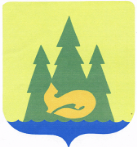 Администрация муниципального образования «Муниципальный округ Якшур-Бодьинский район Удмуртской Республики»Администрация муниципального образования «Муниципальный округ Якшур-Бодьинский район Удмуртской Республики»Администрация муниципального образования «Муниципальный округ Якшур-Бодьинский район Удмуртской Республики»«Удмурт Элькунысь Якшур-Бӧдья ёрос муниципал  округ» муниципал кылдытэтлэн Администрациез«Удмурт Элькунысь Якшур-Бӧдья ёрос муниципал  округ» муниципал кылдытэтлэн Администрациез«Удмурт Элькунысь Якшур-Бӧдья ёрос муниципал  округ» муниципал кылдытэтлэн АдминистрациезПриложение УТВЕРЖДЕНОпостановлением Администрации муниципального образования «Муниципальный округ Якшур-Бодьинский  район Удмуртской Республики»от «____»  апреля 2024 года № _____